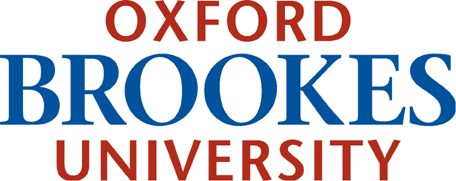 Programme notes:  GA roadshow   June, 2011[This session is assumed to be 50 minutes of a 60 minute slot]TimesActivityNotes0-5 minsSESE quizGive this to people as they come in and suggest they do it with someone else.Resource:  SESE quiz 5 – 7 minutesCall people to order, show slide 2 with aims for the event Correct the quizOrganised to let late comers arrive etc.8 -  11 minutes Show student Vox pop video.  (hyperlink in Slide 3)  Ask at the end ‘What are they telling us, in a nutshell?  What do they want from their Brookes time?1 2- 20 minutes 4 minutes of the Raftery video.  Give a short intro saying who he is, and what he is talking about.  He tells the background to having GAs and he explains what the GAs do as part of the SESE.  Stop the video just before 4 minutes, when JR says ‘….. about lighting a fire’.  21 – 40 minutes Slides 5 – 26Talk through GA 1 Academic literacies in some detail.  Show how GA 2 Research literary works across the programme.GA 3 Digital and information.  Very brief.  Give the handout but don’t talk through it.  Point to examples (‘for later’).  GA 4 Global Citizenship.  Remind them that JR said it was ‘tricky’ and contexted.  Not unraveling it here and now…..GA 5 Critical self-awareness   illustrates how all 5 GA s  are not disctinct.  Keep close watch on the time – cut slides as needed Resources:  Digital Literacy handout.  21 - 35 Task:  them to Read and make one comment about one of the two case studies How would it work in their discipline?Resources:  copies of case studies x 2.  36 -50 What next?Talk through programme mapping and design issues Slides  27 -29Make the point on slide 29 of all the help, resources, people etc there will be to help them do this, from September 2011.Expect people to start leaving before the hour is up.